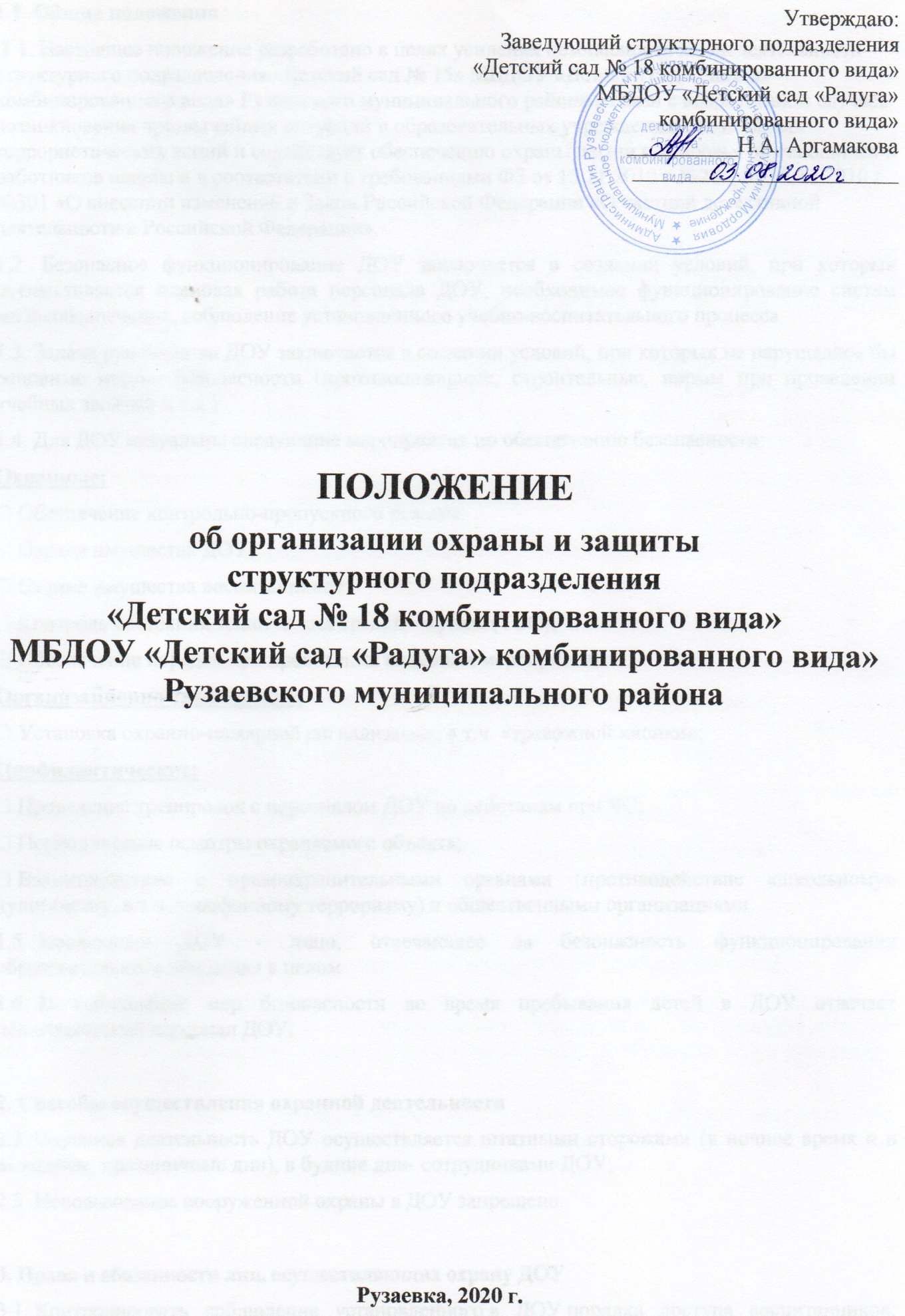 ПОЛОЖЕНИЕоб организации охраны и защиты структурного подразделения «Детский сад № 18 комбинированного вида» МБДОУ «Детский сад «Радуга» комбинированного вида» Рузаевского муниципального районаРузаевка, 2020 г.1.1  Общие положения 1.1. Настоящее положение разработано в целях усиления безопасности жизнедеятельности структурного подразделения «Детский сад № 15» МБДОУ «Детский сад «Радуга» комбинированного вида» Рузаевского муниципального района в связи с возрастанием случаев возникновения чрезвычайных ситуаций в образовательных учреждениях, возможных террористических акций и содействует обеспечению охраны жизни и здоровья обучающихся и работников школы и в соответствии с требованиями ФЗ от 15.11.2010 г №289, от 15.11.2010 г. №301 «О внесении изменений в Закон Российской Федерации «О частной детективной деятельности в Российской Федерации».1.2. Безопасное функционирование ДОУ заключается в создании условий, при которых осуществляется плановая работа персонала ДОУ, необходимое функционирование систем жизнеобеспечения, соблюдение установленного учебно-воспитательного процесса.1.3. Задача руководства ДОУ заключается в создании условий, при которых не нарушались бы основные нормы безопасности (противопожарные, строительные, нормы при проведении учебных занятий и т.д.)1.4. Для ДОУ актуальны следующие мероприятия по обеспечению безопасности:Охранные: Обеспечение контрольно-пропускного режима; Охрана имущества ДОУ; Охрана имущества воспитанников; Контроль состояния технических средств охраны (ТСО); Обеспечение порядка при проведении массовых мероприятий.Организационно-технические: Установка охранно-пожарной сигнализации, в т.ч. «тревожной кнопки»;Профилактические: Проведение тренировок с персоналом ДОУ по действиям при ЧС; Периодические осмотры охраняемого объекта; Взаимодействие с правоохранительными органами (противодействие «школьному» хулиганству, в т.ч. телефонному терроризму) и общественными организациями.1.5. Заведующая ДОУ - лицо, отвечающее за безопасность функционирования образовательного заведения в целом.1.6. За соблюдение мер безопасности во время пребывания детей в ДОУ отвечает педагогический персонал ДОУ.2. Способы осуществления охранной деятельности2.2  Охранная деятельность ДОУ осуществляется штатными сторожами (в ночное время и в выходные, праздничные дни), в будние дни- сотрудниками ДОУ;2.3  Использование вооруженной охраны в ДОУ запрещено.3. Права и обязанности лиц, осуществляющих охрану ДОУ3.1. Контролировать соблюдение установленного в ДОУ порядка доступа воспитанников, работников ДОУ и посетителей, а также вноса и выноса материальных средств.3.2. Контролировать соблюдение установленных правил внутреннего трудового распорядка.3.3. Контролировать соблюдение установленного порядка сдачи отдельных помещений ДОУ под охрану и снятия с охраны.3.4. Контролировать сохранность входных дверей, запорных устройств, решеток и пломб опечатанных помещений, сданных под охрану.3.5. Принимать меры адекватного реагирования на действия лиц, нарушающие установленный порядок посещения ДОУ либо правила внутреннего распорядка, а также носящие признаки противоправных деяний, своевременно информировать о таких фактах руководство ДОУ и в случае необходимости — правоохранительные органы.3.6. Оказывать содействие правоохранительным органам в обеспечении правопорядка на территории ДОУ. Совместно с правоохранительными органами принимать участие в обеспечении безопасности воспитанников и педагогического состава при проведении массовых мероприятий.3.7. Своевременно реагировать на срабатывание средств охранно-пожарной сигнализации, на проявление в ДОУ признаков возгораний, аварий техногенного характера или стихийного бедствия и принимать необходимые меры адекватного реагирования (вызов специальных служб, сообщение руководству ДОУ и принятие мер с помощью подручных средств и т.д.).3.8. Лица, осуществляющие охранную деятельность ДОУ вправе давать руководству ДОУ предложения по совершенствованию системы мер по обеспечению сохранности имущества и техническому оснащению, а также рекомендации по вопросам правомерной защиты от противоправных посягательств.4. Права и обязанности руководителя ДОУ4.1. Информирует лиц, осуществляющих охрану об установленном порядке посещения ДОУ и правилах внутреннего распорядка в виде издания соответствующих документов, знакомит сотрудников и обеспечивает возможность ознакомления с ними посетителей объекта.4.2. Утверждает правила сдачи под охрану помещений и имущества, доводит их до сведения сотрудников и обеспечивает практическую возможность их соблюдения.4.3. Несет личную ответственность и повышает ответственность педагогического коллектива за содержание инженерно-технических средств и оборудования, обеспечивающих безопасность и защищенность образовательного учреждения.4.4. Проводит практические занятия с педагогическим коллективом и обучающимися по осуществлению правильных действий при возникновении чрезвычайных ситуаций.4.5. Совершенствует организацию взаимодействия с правоохранительными органами и государственными структурами по обеспечению безопасности, антитеррористической защищенности образовательного учреждения в повседневной деятельности и при проведении массовых мероприятий;4.6. Широко привлекает родительскую общественность к организации дежурств при проведении массовых мероприятий, оказанию помощи  сотрудникам охраны образовательного учреждения и дежурным постам полиции.Утверждаю:Заведующий структурного подразделения «Детский сад № 18 комбинированного вида» МБДОУ «Детский сад «Радуга» комбинированного вида»__________Н.А. Аргамакова________________________